Victory Tae Kwon Do Academywww.victroytkdcenter.comPROMOTION TEST APPLICATION	    (Current Belt: __________)Do Not Write Below This LineTESTING INFORMATIONQuestion: What is student creed #1?Answer: I intend to build true confidence through knowledge of the mind, honesty in the heart and strength in the body, Sir!** Fill out the Basic Information at the Top ** Provide the Answer to the Question** Circle or Highlight the Testing DateName:DOB: Email Address:Email Address:Cell Phone Number:Cell Phone Number:Remarks: Remarks: Physical and Technical AspectsA   B   C       Basic Punch 1, 2, & 6Pass/ FailPhysical and Technical AspectsA   B   C       Kicking CombinationPhysical and Technical Aspects (RH Kick x 2 & slide back, & Jumping Turnaround RHK & Back Swing Kick)Physical and Technical AspectsA   B   C     Breaking (Jumping Turnaround RHK ==Motion Only== Back Swing Kick )Physical and Technical AspectsPhysical and Technical AspectsA   B   C       Work OutPhysical and Technical Aspects(Jumping Jack x 10, Push up x10, Sit up x10, Squat down x 10)Physical and Technical AspectsA   B   C       Extra Point             Physical and Technical Aspects               (Horse Riding Stance, Punch Position)Mental and Moral AspectsA   B   C       FocusMental and Moral AspectsA   B   C       DisciplineMental and Moral AspectsA   B   C       Ki Hap Mental and Moral AspectsA   B   C       QuestionOverall A   B   C       General RemarksTESTING DATE & TIMESOct 28th (Wed) @ 6:00pmOrOct 29th (Thurs) @ 4:00pmTESTING FEE$50 (Online Testing Only)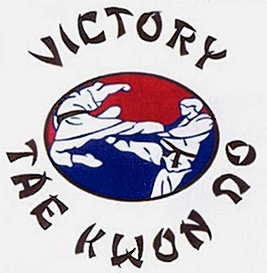 